Publicado en Madrid el 11/05/2020 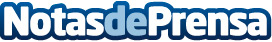 6 de cada 10 adultos españoles saben menos matemáticas que un estudiante de Secundaria, según SmartickLogran un 4 de media en el reto matemático de Smartick, al responder 10 preguntas sobre lógica, cálculo, álgebra y geometría que podrían ser resueltas por alumnos que finalizan Secundaria.
Mediante un test de nivel, el método online de aprendizaje de matemáticas para niños de 4 a 14 años ha medido los conocimientos matemáticos que los adultos españoles adquirieron en el colegio y el recuerdo que mantienen de las nociones básicasDatos de contacto:Autor91 411 58 68Nota de prensa publicada en: https://www.notasdeprensa.es/6-de-cada-10-adultos-espanoles-saben-menos Categorias: Nacional Educación Sociedad E-Commerce Ocio para niños Dispositivos móviles http://www.notasdeprensa.es